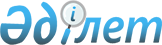 Об утверждении квалификационных требовании к государственным административным должностямРешение акима Арысского сельского округа Тюлькубасского района Туркестанской области от 3 января 2024 года № 1
      В соответствии с пунктом 4 статьи 17 Закона Республики Казахстан "О госудаственной службе Республики Казахстан", а так же Приказом Председателя Агентства по делам государственной службы Республики Казахстан от 5 апреля 2023 года за № 71 "Об утверждения типовых квалификационных требований к государственным административным должностям корпуса "Б", РЕШАЮ:
      1. Утвердить квалификационные требования к государственным администратвным должностям. ( 6 приложении).
      2. Отменить решение акима Арысского сельского округа от 30 мая №19 "Об утверждении квалификационных требований для административных государственных должностей".
      3. Контроль выполнения этого решения возлагаю на себя.
      4. Настоящее решение вводится в действие со дня его первого официального опубликования. Квалификационные требования к должности советника акима Арысского сельского округа категория Е-G-2, 1 еденица № 02-1 Квалификационные требования к должности главного специалиста (юрист) Арысского сельского округа категория Е-G-3, 1 еденица № 03-1 Квалификационные требования к должности главного специалиста (бухгалтер) Арысского сельского округа категория Е-G-3, 1 еденица № 03-2 Квалификационные требования к должности главного специалиста (налоговик) Арысского сельского округа категория Е-G-3, 1 еденица № 03-3 Квалификационные требования к должности главного специалиста (ветеринар) Арысского сельского округа категория Е-G-3, 1 еденица № 03-4 Квалификационные требования к должности главного специалиста (земельный) Арысского сельского округа категория Е-G-3, 1 еденица № 03-5
					© 2012. РГП на ПХВ «Институт законодательства и правовой информации Республики Казахстан» Министерства юстиции Республики Казахстан
				
      Аким Арысского сельского округа

О.Сатыбалдиев
Приложение № 1
Решение акима
Арысского сельского округа
от "3" января 2024 года №1
Индикатор
Требования
По образованию 
1. Послевузовское или высшее либо послесреднее или техническое и профессиональное образование.
О необходимых компетенциях 
Должен соответствовать типовым квалификационным требованиям государственным административным должностям корпуса "Б"
По опыту работы
Должен соответствовать типовым квалификационным требованиям государственным административным должностям корпуса "Б"Приложение № 2
Решение акима
Арысского сельского округа
от "3" января 2024 года №1
Индикатор
Требования
По образованию 
1. Послевузовское или высшее либо послесреднее или техническое и профессиональное образование.
2. Бизнес, управление и право. (Право, юриспруденция и международное право)
О необходимых компетенциях 
Должен соответствовать типовым квалификационным требованиям государственным административным должностям корпуса "Б"
По опыту работы
Должен соответствовать типовым квалификационным требованиям государственным административным должностям корпуса "Б"Приложение № 3
Решение акима
Арысского сельского округа
от "3" января 2024 года №1
Индикатор
Требования
По образованию 
1. Послевузовское или высшее либо послесреднее или техническое и профессиональное образование.
2. Бизнес, управление и Право (Экономика, Менеджмент, учет и аудит, Финансы, мировая экономика, государственный аудит, Управление проектами, Государственное и местное управление, Государственное управление, Региональное развитие) ;
О необходимых компетенциях 
Должен соответствовать типовым квалификационным требованиям государственным административным должностям корпуса "Б"
По опыту работы
Должен соответствовать типовым квалификационным требованиям государственным административным должностям корпуса "Б"Приложение № 4
Решение акима
Арысского сельского округа
от "3" января 2024 года №1
Индикатор
Требования
По образованию 
1. Послевузовское или высшее либо послесреднее или техническое и профессиональное образование.
О необходимых компетенциях 
Должен соответствовать типовым квалификационным требованиям государственным административным должностям корпуса "Б"
По опыту работы
Должен соответствовать типовым квалификационным требованиям государственным административным должностям корпуса "Б"Приложение № 5
Решение акима
Арысского сельского округа
от "3" января 2024 года №1
Индикатор
Требования
По образованию 
1. Послевузовское или высшее либо послесреднее или техническое и профессиональное образование.
О необходимых компетенциях 
Должен соответствовать типовым квалификационным требованиям государственным административным должностям корпуса "Б"
По опыту работы
Должен соответствовать типовым квалификационным требованиям государственным административным должностям корпуса "Б"Приложение № 6
Решение акима
Арысского сельского округа
от "3" января 2024 года №1
Индикатор
Требования
По образованию 
1. Послевузовское или высшее либо послесреднее или техническое и профессиональное образование.
О необходимых компетенциях 
Должен соответствовать типовым квалификационным требованиям государственным административным должностям корпуса "Б"
По опыту работы
Должен соответствовать типовым квалификационным требованиям государственным административным должностям корпуса "Б"